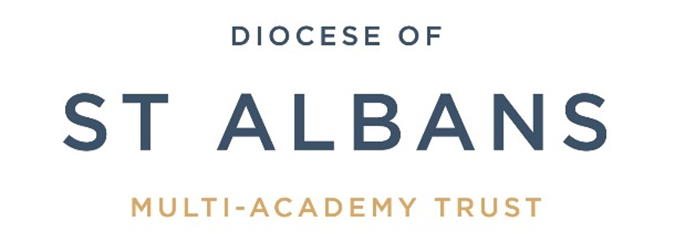 Trust PolicyICT Acceptable UseOur mission, vision and valuesThe Trust has a clear mission at its core, ensuring that all pupils are enabled to flourish, rooted in God’s Love - academically, socially, spiritually, physically and mentally.  This is central to our work and rooted in our Christian foundation (John 10 v 10).    Our commitment to mutual flourishing within the school community is built upon our shared belief in Church of England principles.  In our Trust, just as in the wider Church of England community, ‘flourish’ refers to prospering, thriving and growing – not shrinking out and dying. It means prayerfully encouraging all within our schools so that they might prove fruitful, successful and contented in the longer term.  We seek to provide space generously for all to flourish in life and all of its structures.   Equal treatment for all pupils, staff and the wider community is a core part of enabling this long term, holistic flourishing.  We have a clear vision about creating successful schools for the benefit of their communities.   We expect any school in the Trust to continuously improve, and those graded by OFSTED as RI/Serious Weaknesses/Special Measures to make rapid progress and be able to secure an OFSTED grading of at least “Good” within 3 years post-conversion.  All schools provide rich and diverse curricula which evolve to meet the needs of their children and local communities, as well as delivering educational excellence to enable them to continue to flourish in later life.  The way we work and deliver against our mission is critical to our Trust.  We have shared, agreed values of:Hope; Nurture; Equality; Respect; CollaborationThe Trust's vision is underpinned by a Christian values framework which is adopted by all schools.  It provides clear expectations for all Trust employees on how we wish our values to impact on all areas of school life.  It draws on, and is informed by, the National Church of England Vision for Education and the Diocesan Board of Education Vision.Each school within the Trust has a personalised vision for education, developed locally to reflect the individual character and needs of the school community.  This vision is underpinned by the Trust’s wider vision, and agreed with the Trust, but it is owned and driven by the headteacher and their LGB.Our communityThe Trust are dedicated to delivering education that serves local communities.  Our schools are inclusive, welcoming those from all and no faiths, from all abilities and backgrounds.  We believe in providing a high-quality education, underpinned by Christian values, which enables every child to flourish.Underpinning all of the Trust’s work is a belief in educational excellence. The Trust serves all stakeholders by providing schools with the highest levels of academic rigour and pastoral care. Our schools are places where children and young people develop and thrive intellectually, socially, culturally and spiritually. All of the Trust's schools teach a broad and balanced curriculum within national guidelines focusing on core skills. This is designed to ensure that all pupils reach their academic potential and seek to enrich their experience along the way. Pupils will be enabled to succeed in an atmosphere of high expectation, aspiring to educational excellence with a firm foundation of values.This policy forms part of our Trust governance and ensures that we are held to the highest standards as we carry out our duties.Statement of IntentThis is the Diocese of St Albans Multi-Academy Trust (DSAMAT) over-arching ICT Acceptable Use policy and must be implemented and adhered to in each of the academies within the Diocese of St Albans Multi Academy Trust along with those working within the central team.This policy will be implemented and adhered to from the first day of any academy joining the Trust.  For the remainder of this document, the Diocese of St Albans Multi Academy Trust will be referred to as DSAMAT.1.	Introduction	52.	Data Protection	53.	Pupil Protection	64.	Reporting of Incidents	65.	Conduct	76.	Use of School IT Systems	77.	Respect of School Resources	88.	Use of Social Networking and Online Forums	89.	Portable Electronic Devices and Laptops	910.   Law	1011.   Monitoring and Review	101.	Introduction	Technology is continually evolving and becoming more integral in professional use, including in schools and academies. The internet is a powerful technology, and we try to provide as much freedom as possible in terms of its use. All users should always remain safe when accessing the internet and other digital mediums.All members of staff and volunteers using ICT equipment within the DSAMAT must ensure that they abide by the ICT Acceptable Use Policy. This policy is intended to ensure that:Staff and volunteers are responsible users and remain safe when using the internet and other communications technologies for educational, personal and recreational useThe school computer systems and their users are protected from accidental or deliberate misuse that could put the security of the systems and users at riskStaff are protected from the potential risk in their use of technology in their everyday workThe school will endeavour to ensure that staff and volunteers will have good access to digital technology and mediums to improve their work, and the learning opportunities for pupils’ education. In return, staff and volunteers are expected to agree to be responsible usersAll members of staff and volunteers have a responsibility to use the Trust’s ICT equipment in a professional, lawful, and ethical manner, consistent with the Trust’s ethos, national and local guidance and expectations, the law, and relevant Trust and school policies including:Code of ConductBring Your Own Device (BYOD) Data ProtectionSafeguarding / Keeping Children Safe in EducationE-Safety (including social media)Cybersecurity Remote LearningWorking from Home This policy should be read in conjunction with your school ICT Acceptable Use Policy for pupils.  Those principles apply equally in this policy. 2.	Data ProtectionAll staff and volunteers need to adhere to the below:I understand that I must not disclose any password or login name to anyone, other than the persons responsible for running and maintaining the IT infrastructure of the schoolI understand that I must use my work login account to access any of the ICT systems I understand that I must not allow anyone to use my work login for any of the ICT systems for any reasonI understand that I must take every reasonable precaution to secure any data or equipment that I remove from the school’s premisesI understand that equipment removed from site will be my personal responsibility and I am advised to check that its loss or damage is covered by my personal insuranceI understand that the Trust can and will monitor any data on the network to ensure policy compliance, and to aid in resolving network issues as efficiently as possibleI understand the importance of protecting sensitive data such as pupil data by not leaving information available and unattended on any device, whether on or off Trust premisesI understand that any IT systems provided by the Trust are primarily intended for educational use and that any use, professional or recreational, will be within the policies set by the TrustI understand that any personal data of pupils, staff or parents & carers must be kept in accordance with the Data Protection Act 1988/2018 and GDPR Regulations 2016.  This means that all personal data will be obtained and processed fairly and lawfully, only kept for specific purposes, held no longer than necessary, and will be kept private and secure with appropriate security measures in place, whether used in the workplace, hosted online (only within countries or sites with suitable data protection controls) or accessed remotely.  Any personal data which is being removed from the school site will be encrypted by the use of an encrypted memory stick or work cloud-based system.  I must take all reasonable precautions to encrypt the data during use and to securely delete or destroy the data once it is no longer required.3.	Pupil ProtectionAll staff and volunteers must adhere to the below:I understand that pupils must be supervised at all times when in an ICT suiteI understand my role regarding acceptable use and my role in enforcing itI will escalate non-compliance by members of staff, volunteers or pupils in accordance with Trust proceduresI understand that I have a duty to remind pupils of appropriate use of internet technologies on a regular basisI understand that I should guide pupils in their exploration of the internetI understand that I should promote the idea of pupils “thinking before they click” in an effort to reduce any incidents of inappropriate material being viewed and make pupils aware of what they should do in the event of seeing inappropriate materialI understand misuse by pupils should be sanctioned by your school E-Safety and Safeguarding procedures and where necessary, escalated to the appropriate person(s).4.	Reporting of IncidentsAll staff and volunteers need to adhere to the below:I will inform a member of my school’s IT Support of any websites accessible from within the Trust which I feel are unsuitable in any way for student accessI will inform a member of my school’s IT Support immediately of abuse of any ICT system(s), software or hardware, providing name(s) and location(s) where availableI will inform a member of my school’s IT Support of any inappropriate content suspected to be on any ICT system. This extends to, but is not limited to, email, documents and pictures.I will report any breaches, or attempted breaches, in security to my school’s IT Support immediately5.	ConductAll staff and volunteers need to adhere to the below:At all times, I will conduct myself professionally during computer usage. This includes being polite and using the system in a safe, legal and appropriate manner. Among uses that are considered unacceptable are the following: Using, transmitting or seeking inappropriate, offensive, pornographic, vulgar, suggestive, obscene, abusive, harassing, threatening, racist, sexist or defamatory language or materialsMaking ethnic, sexual-preference or gender-related slurs or jokesI will respect, and not attempt to bypass, security or access restrictions in place on the computer systemI will not access, copy, remove or otherwise alter any other user’s files without their express permissionI will respect copyright and ensure I do not use any information breaching copyright law. Where work is protected by copyright, I will not download or distribute copies (including music and videos). I will not take copies of music CDs or videos and place them on the Trust‘s IT systems, unless the appropriate licenses have been purchased to make such copiesWhen I use any personal handheld / external devices (laptops, mobile phones, USB devices or tablet devices) on the Trust’s IT infrastructure, I will follow the rules set out in this agreement, in the same way as if I was using the school’s equipment. I will follow any additional rules set by the Trust pertaining to such use. I will not connect any personal equipment directly to the network infrastructureI will not retain any images on personal equipment. Where these images are published and can be seen outside of the Trust’s firewall, such as on the individual school’s website and/or VLE, it will not be possible to identify by name or other personal information, those who are featured.I understand that it is not acceptable to use my personal email account to communicate with pupilsI will ensure that when I publish any material which includes photographs of pupils or colleagues, I have ensured that their written permission has been sought before they are used6.	Use of School IT SystemsAll staff and volunteers need to adhere to the below:I will not open any attachments to emails where the source is not known and cannot be trusted, due to the risk of the attachment containing viruses or harmful softwareI will not upload, download or access any materials which are illegal (child sexual abuse images, criminally racist material, adult pornography covered by the Obscene Publications Act) or inappropriate or may cause harm or distress to others. I will not use any programs or software that might allow me to bypass the filtering or security systems in place to prevent access to such materialsI will not disclose or share any personal information about any student or employee to anyone outside of the Trust.  Exceptions will include the Police and social services as outlined in the individual school’s Data Protection policyI understand that data transferred outside of the Trust’s secure network, must be encrypted and not sent by email7.	Respect of School ResourcesAll staff and volunteers need to adhere to the below:I will not (without permission) try to make large downloads (greater than 500mb) or uploads that might take up internet capacity and prevent other users from being able to carry out their workI will not take up internet capacity by continuous streaming of live radio or live video over the internet, which has the effect of preventing others from being able to carry out their work effectivelyI will not install or attempt to install programs of any type on a machine, or store programs on a computer, nor will I try to alter computer settings. I understand that all software is installed by IT Support and any plans for new software should be discussed with them before any purchase is consideredI will not add any hardware to the system, including laptops, printers or scannersI will not disable or cause any damage to Trust equipment belonging to othersI will endeavour to use the resources in an economical way and use the appropriate equipment wherever possibleI will ensure that I do not waste resources by printing multiple copies to printers and use photocopiers insteadI will check my email on a regular basis and clear messages so that my mailbox does not become full8.	Use of Social Networking and Online ForumsAll staff and volunteers need to adhere to the below:I will take care when using social networking websites such as Facebook or Twitter, even when using social networks in my own time using personal equipment. Social Networking sites can invite users to participate in an informal manner that can leave you open to abuse, and often do not discern between adult users and childrenI will not allow any pupil to access personal information I post on a social networking siteI will not under any circumstances have current pupils as “friends” on any social media site. It is also strongly advised that staff do not have any former pupils as “friends” on any social media site.I am aware that when using my personal social media sites that I must make sure that I have appropriate privacy settings for my account as well as for specific content I share with othersI am aware that, for my own protection, I should maintain a clear distinction between personal and professional usesI am aware that I must not use social media to connect with pupils in any way that allows me to access their personal information/data/images – or vice versaI will not communicate with any student using personal systems, including personal phones, or tablet devices and public web spaces (including, but not limited to, Facebook or Twitter). The only exception may be when on official business (D of E; school trips).I am aware that when I use social media networking sites, what I say and the content I share is being put into the public domain. I am aware that I should not post comments or content that could cast me, the pupils, colleagues, the school or the Trust in a negative light. I am aware that the Trust may impose the Staff Disciplinary procedure in cases where a staff member has caused reputational damage or brought the school or Trust into disrepute.I will not use the Trust’s IT resources to access chat and social media networking sites using anything other than my work email addressI understand that the Trust strongly advises I should have tight security on any social networking site of which I am a member and that I must protect my professional identity onlineI will not have any photographs or statements on public view that would put my professionalism into questionI am aware that if, through using social media, I become aware of anything that gives me cause for concern about a student, I must report this to the Safeguarding Officer or a member of the SLT at earliest opportunityI am aware that if a student or parent makes contact with me via social media to discuss an individual matter, I should move this conversation off the social media platform and onto an established school channel (school email system or telephone)9.	Portable Electronic Devices and LaptopsAll staff and volunteers need to adhere to the below:9.1	Ownership:  The equipment remains the property of the DSAMAT and must be returned when requested or at the end of employment.  The device is provided for work purposes and should only be used for work.  Use of the device must comply with the Data Protection Act, Computer Misuse Act and copyright laws.9.2	Backup:   Backing up and storing data on the device is your responsibility.  You should conduct frequent back-ups of all data.  In the event of a hardware or software fault, it may be necessary to reset the device to its original state resulting in loss of data.9.3	Insurance:   You will ensure that you take good care of the device and all reasonable precautions to ensure the devise is not lost, stolen or damaged.  The device is a part of the DSAMAT’s insurance and inventory; therefore, you must comply with the following:Device within school:  Your device must be locked away and secured at the end of a school dayDevice within the home:   Measures should be taken to keep the device safe within the home.  It should be kept out of public view and away from hazards which could affect the performance or overall health of the device, such as wet or hot areasDevice within a vehicle:  The device is insured during transit between school and home, and vice versa.  The device must not be left unattended in a vehicle, even if it is in the bootIf a device is lost or stolen, you must inform your school’s IT Support.  If the device is lost or stolen outside of school, then it is your responsibility to the report the matter to the Police as well as to your school’s IT Support.  Any Police paperwork should be shown to your school’s IT Support for inventory and insurance purposesDevices must be made available to the relevant member of staff for Portable Appliance Testing10.	Law10.1	Applicable laws (as amended) include, but are not limited to:GDPR Regulation 2016Data Protection Act 1998/2018Copyright, Designs and Patents Act 1988Computer Misuse Act 1990Obscene Publications Acts 1959 and 1964Protection of Children Act 1978Defamation Acts 1952 and 1996Public Order Act 1986Race Relations Act 1976Protection from Harassment Act 1997Telecommunications Act 1984Interception of Communications Act 1985Regulation of Investigatory Powers Act 2000Telecommunications (Lawful Business Practice) (Interception of Communications) Regulations 200010.2	These Regulations apply subject to, and in addition to, the law. In all cases involving a breach of the law, criminal and/or civil sanctions may apply. Apart from the above and other relevant legislation, there may be other legal rights protected under common law, such as the law relating to confidential material or libel.11.	Monitoring and Review11.1	The Board will approve all major changes to this policy.  The Trust has delegated the responsibility for implementing this policy to the Headteacher, and the LGB for reviewing the effectiveness of this policy in line with their annual LGB monitoring of school.11.2	The policy will be promoted and published throughout the Trust by school leaders and those responsible for the induction and training of staff and volunteers.11.3	The policy will be reviewed every three years or sooner if there are changes to the relevant legislation.Appendix 1ICT Acceptable Use PolicyI understand that I am responsible for my actions in and out of the work environment.I understand that this ICT Acceptable Use Policy applies not only to me whilst in work but also applies to my use of the Trust’s IT infrastructure and equipment outside of workI understand that if I use internet based systems out of work that I must take care not to undertake any activity which contravenes any current legislation which could affect my employment within the Trust (including, but not limited to, offensive comments on social media sites, reposting of offensive or potentially inciting comments or images)I understand that my use of personal equipment in school is also covered by this policyI understand that any failure to comply with this ICT Acceptable Use Policy, could result in disciplinary action being taken.I confirm that I have read and understood the ICT Acceptable Use Policy and will abide by the terms and conditions of use.  Please note that all policies are available on ShareSpace, and hardcopies are available within schools.Name (Printed): …………………………………………………………………………………………………………………….Signed: …………………………………………………………………….                    Date: ………………………………….Policy typeTrust wideRenewedEvery 3 yearsAuthor/Responsible OfficerTrust IT ManagerBoard to be ratifiedFinance People and Operations CommitteeApproved by Mike BaileyDate of ratification31st January 2022Date of next reviewSpring 2025